                                                   ESCOLA MUNICIPAL DE EDUCAÇÃO BÁSICA AUGUSTINHO MARCON                                                   DIRETORA: TATIANA M. BITTENCOURT MENEGAT                                                   ASSESSORA TÉCNICA PEDAGÓGICA: MARISTELA BORELLA BARAUNA                                                   ASSESSORA TÉCNICA ADMINISTRATIVA: MARGARETE PETTER DUTRA                                                   PROFESSORA: JAQUELINE DEMARTINIATIVIDADE DE INGLÊS - 2º ANOCATANDUVAS, OCTOBER 15TH  2020TODAY IS THURSDAY                                         THE NATURE – A NATUREZAATIVIDADE 1 –  ENUMERE E ESCREVA O NOME DOS ELEMENTOS DA NATUREZA – ELEMENTS OF NATURE.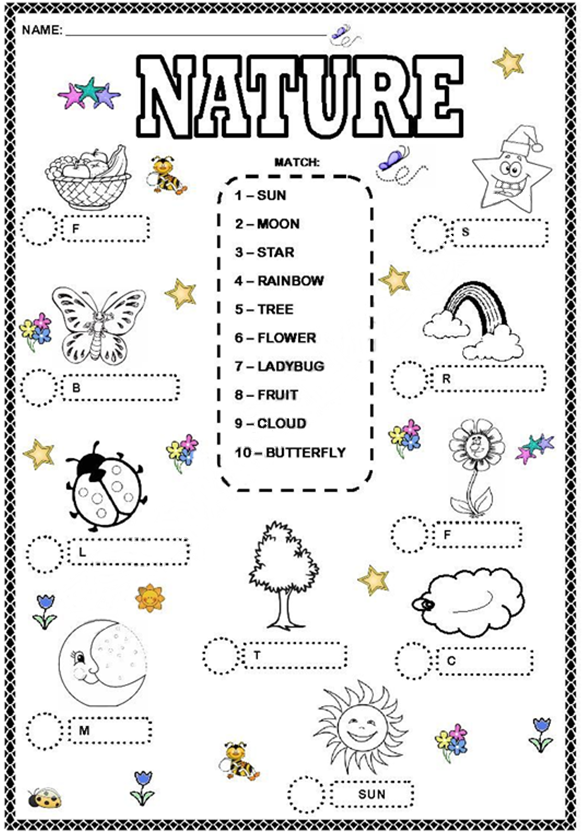 VAMOS RELEMBRAR A MÚSICA SOBRE A NATURE- NATUREZA!NATURE: https://www.youtube.com/watch?v=bi3nHgwxssc&feature=youtu.be